       ?АРАР							                РЕШЕНИЕ«04» сентябрь 2020 й.			№48				«04» сентября  2020 г.Об отмене Программы «Муниципальной целевой программы комплексного развития систем коммунальной инфраструктуры сельского поселения Татлыбаевский  сельсовет муниципального района Баймакский район Республики Башкортостан на 2016 - 2026 годы»В соответствии с Федеральным законом «Об общих принципах организации местного самоуправления в Российской Федерации» №131-ФЗ от 06 октября 2003г., Совет сельского поселения Татлыбаевский сельсовет муниципального района Баймакский район Республики БашкортостанРЕШИЛ: Программу «Муниципальной целевой программы комплексного развития систем коммунальной инфраструктуры сельского поселения Татлыбаевский  сельсовет муниципального района Баймакский район Республики Башкортостан на 2016 - 2026 годы» утвержденную решением Совета Татлыбаевский сельсовет №43 от 23.06.2016 г отменить.Обнародовать настоящее решение путем опубликования на информационном стенде Администрации сельского поселения Татлыбаевский сельсовет муниципального района Баймакский район Республики Башкортостан, находящегося по адресу: с.Татлыбаево, ул.Гиззата Татлыбаева, 48А и на официальном сайте сельского поселения.Глава сельского поселенияТатлыбаевский сельсовет муниципального районаБаймакский район Республики Башкортостан		     Р. А. ИдрисовБАШКОРТОСТАН  РЕСПУБЛИКАhЫ БАЙМАК  РАЙОНЫ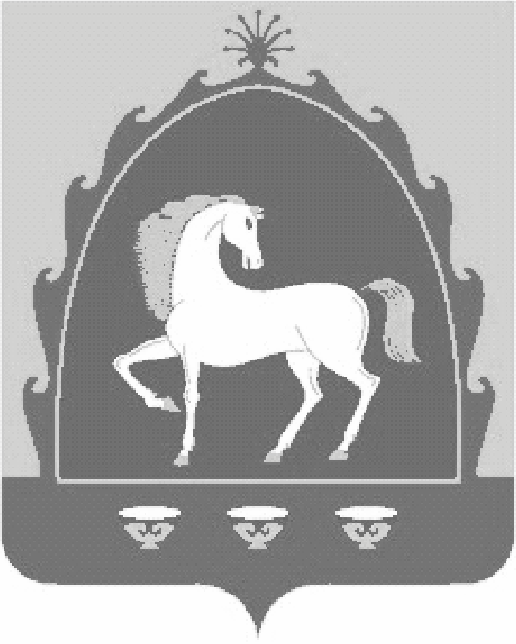 МУНИЦИПАЛЬ   РАЙОНЫНЫНТАТЛЫБАЙ   АУЫЛ   СОВЕТЫАУЫЛ   БИЛ»М»hЕСОВЕТЫ453656   Татлыбай ауылы,Г. Татлыбаев урамы, 48АТел. (34751) 4-45-25, 4-45-38.СОВЕТСЕЛЬСКОГО   ПОСЕЛЕНИЯ ТАТЛЫБАЕВСКИЙ   СЕЛЬСОВЕТ МУНИЦИПАЛЬНОГО   РАЙОНА БАЙМАКСКИЙ  РАЙОН РЕСПУБЛИКИ БАШКОРТОСТАН453656  село Татлыбаево,ул. Гиззат Татлыбаева, 48АТел. (34751) 4-45-25, 4-45-38